Member Agency Application Form 2022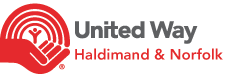 Before filling out this form, please ensure that you have read the 2022 Member Agency Funding Guidelines.Member Agency Information:InvolvementEligibilityVerification:Agency Name:Address:Town/City:Postal Code:Postal Code:Postal Code:Phone:Fax:Fax:Website:Executive Director:Email:Email:Email:Incorporated Charitable Registration Name:Incorporated Charitable Registration Name:Incorporated Charitable Registration Name:CRA Charity Registration #:CRA Charity Registration #:Fiscal Year End:Fiscal Year End:Fiscal Year End:Fiscal Year End:Fiscal Year End:# of Full-Time Staff:# of Full-Time Staff:# of Part-Time Staff:# of Part-Time Staff:# of Part-Time Staff:# of Part-Time Staff:# of Part-Time Staff:# of Part-Time Staff:How much liability insurance does your agency carry?How much liability insurance does your agency carry?How much liability insurance does your agency carry?How much liability insurance does your agency carry?How much liability insurance does your agency carry?Is the agency supported by a sound financial plan for a positive future outlook?Is the agency supported by a sound financial plan for a positive future outlook?Is the agency supported by a sound financial plan for a positive future outlook?Is the agency supported by a sound financial plan for a positive future outlook?Is the agency supported by a sound financial plan for a positive future outlook?Is the agency supported by a sound financial plan for a positive future outlook?Is the agency supported by a sound financial plan for a positive future outlook?Is the agency supported by a sound financial plan for a positive future outlook?Is the agency supported by a sound financial plan for a positive future outlook?Is the agency supported by a sound financial plan for a positive future outlook?☐    yes     ☐    no☐    yes     ☐    no☐    yes     ☐    noIf your organization has a surplus for dedicated reserves or operational reserves, please describe your policy with regard to amounts. Does your agency have any other surplus or deficit? If there is a surplus, how will it be used? If there is a deficit, how will it be cleared?If your organization has a surplus for dedicated reserves or operational reserves, please describe your policy with regard to amounts. Does your agency have any other surplus or deficit? If there is a surplus, how will it be used? If there is a deficit, how will it be cleared?If your organization has a surplus for dedicated reserves or operational reserves, please describe your policy with regard to amounts. Does your agency have any other surplus or deficit? If there is a surplus, how will it be used? If there is a deficit, how will it be cleared?If your organization has a surplus for dedicated reserves or operational reserves, please describe your policy with regard to amounts. Does your agency have any other surplus or deficit? If there is a surplus, how will it be used? If there is a deficit, how will it be cleared?If your organization has a surplus for dedicated reserves or operational reserves, please describe your policy with regard to amounts. Does your agency have any other surplus or deficit? If there is a surplus, how will it be used? If there is a deficit, how will it be cleared?If your organization has a surplus for dedicated reserves or operational reserves, please describe your policy with regard to amounts. Does your agency have any other surplus or deficit? If there is a surplus, how will it be used? If there is a deficit, how will it be cleared?If your organization has a surplus for dedicated reserves or operational reserves, please describe your policy with regard to amounts. Does your agency have any other surplus or deficit? If there is a surplus, how will it be used? If there is a deficit, how will it be cleared?If your organization has a surplus for dedicated reserves or operational reserves, please describe your policy with regard to amounts. Does your agency have any other surplus or deficit? If there is a surplus, how will it be used? If there is a deficit, how will it be cleared?If your organization has a surplus for dedicated reserves or operational reserves, please describe your policy with regard to amounts. Does your agency have any other surplus or deficit? If there is a surplus, how will it be used? If there is a deficit, how will it be cleared?If your organization has a surplus for dedicated reserves or operational reserves, please describe your policy with regard to amounts. Does your agency have any other surplus or deficit? If there is a surplus, how will it be used? If there is a deficit, how will it be cleared?If your organization has a surplus for dedicated reserves or operational reserves, please describe your policy with regard to amounts. Does your agency have any other surplus or deficit? If there is a surplus, how will it be used? If there is a deficit, how will it be cleared?If your organization has a surplus for dedicated reserves or operational reserves, please describe your policy with regard to amounts. Does your agency have any other surplus or deficit? If there is a surplus, how will it be used? If there is a deficit, how will it be cleared?If your organization has a surplus for dedicated reserves or operational reserves, please describe your policy with regard to amounts. Does your agency have any other surplus or deficit? If there is a surplus, how will it be used? If there is a deficit, how will it be cleared?What is the total number of clients your agency served in Haldimand and Norfolk in 2021?What is the total number of clients your agency served in Haldimand and Norfolk in 2021?What is the total number of clients your agency served in Haldimand and Norfolk in 2021?What is the total number of clients your agency served in Haldimand and Norfolk in 2021?What is the total number of clients your agency served in Haldimand and Norfolk in 2021?What is the total number of clients your agency served in Haldimand and Norfolk in 2021?What is the total number of clients your agency served in Haldimand and Norfolk in 2021?What is the total number of clients your agency served in Haldimand and Norfolk in 2021?What is the total number of clients your agency served in Haldimand and Norfolk in 2021?What is the total number of clients your agency served in Haldimand and Norfolk in 2021?Provide a brief overview of the agency and the work that it does:Provide a brief overview of the agency and the work that it does:Provide a brief overview of the agency and the work that it does:Provide a brief overview of the agency and the work that it does:Provide a brief overview of the agency and the work that it does:Provide a brief overview of the agency and the work that it does:Provide a brief overview of the agency and the work that it does:Provide a brief overview of the agency and the work that it does:Provide a brief overview of the agency and the work that it does:Provide a brief overview of the agency and the work that it does:Provide a brief overview of the agency and the work that it does:Provide a brief overview of the agency and the work that it does:Provide a brief overview of the agency and the work that it does:Please list the name and position of all members of the agency’s Board of Directors:Please list the name and position of all members of the agency’s Board of Directors:Please list the name and position of all members of the agency’s Board of Directors:Please list the name and position of all members of the agency’s Board of Directors:Please list the name and position of the top members of the agency’s senior staff:Please list the name and position of the top members of the agency’s senior staff:Please list the name and position of the top members of the agency’s senior staff:Please list the name and position of the top members of the agency’s senior staff:Please list the name and position of the top members of the agency’s senior staff:Please list the name and position of the top members of the agency’s senior staff:Please list the name and position of the top members of the agency’s senior staff:Please list the name and position of the top members of the agency’s senior staff:Please list the name and position of the top members of the agency’s senior staff:Describe how the agency collaborates with other agencies and organizations and how long you have had this collaboration:Describe how the agency collaborates with other agencies and organizations and how long you have had this collaboration:Describe how the agency collaborates with other agencies and organizations and how long you have had this collaboration:Describe how the agency collaborates with other agencies and organizations and how long you have had this collaboration:Describe how the agency collaborates with other agencies and organizations and how long you have had this collaboration:Describe how the agency collaborates with other agencies and organizations and how long you have had this collaboration:Describe how the agency collaborates with other agencies and organizations and how long you have had this collaboration:Describe how the agency collaborates with other agencies and organizations and how long you have had this collaboration:Describe how the agency collaborates with other agencies and organizations and how long you have had this collaboration:Describe how the agency collaborates with other agencies and organizations and how long you have had this collaboration:Describe how the agency collaborates with other agencies and organizations and how long you have had this collaboration:Describe how the agency collaborates with other agencies and organizations and how long you have had this collaboration:Describe how the agency collaborates with other agencies and organizations and how long you have had this collaboration:Describe the measures your agency takes to make sure it is fully accessible to the community:Describe the measures your agency takes to make sure it is fully accessible to the community:Describe the measures your agency takes to make sure it is fully accessible to the community:Describe the measures your agency takes to make sure it is fully accessible to the community:Describe the measures your agency takes to make sure it is fully accessible to the community:Describe the measures your agency takes to make sure it is fully accessible to the community:Describe the measures your agency takes to make sure it is fully accessible to the community:Describe the measures your agency takes to make sure it is fully accessible to the community:Describe the measures your agency takes to make sure it is fully accessible to the community:Describe the measures your agency takes to make sure it is fully accessible to the community:Describe the measures your agency takes to make sure it is fully accessible to the community:Describe the measures your agency takes to make sure it is fully accessible to the community:Describe the measures your agency takes to make sure it is fully accessible to the community:Does the agency agree to display the United Way sign on the premises? Does the agency agree to display the United Way sign on the premises? ☐  yes    ☐  noDoes the agency agree to provide a guest speaker at United Way events?Does the agency agree to provide a guest speaker at United Way events?☐  yes    ☐  noDoes the agency agree to attend member agency umbrella meetings?Does the agency agree to attend member agency umbrella meetings?☐  yes    ☐  noDoes the agency agree to attend the United Way Annual General Meeting?Does the agency agree to attend the United Way Annual General Meeting?☐  yes    ☐  noDoes the agency agree to attend the Campaign kick off?Does the agency agree to attend the Campaign kick off?☐  yes    ☐  noDoes the agency agree to volunteer at special events when requested?Does the agency agree to volunteer at special events when requested?☐  yes    ☐  noDoes the agency agree to acknowledge funding from United Way of Haldimand and Norfolk during every community presentation/display?Does the agency agree to acknowledge funding from United Way of Haldimand and Norfolk during every community presentation/display?☐  yes    ☐  noPlease check the following ways your agency is willing to use the United Way of Haldimand and Norfolk’s logo:Please check the following ways your agency is willing to use the United Way of Haldimand and Norfolk’s logo:Please check the following ways your agency is willing to use the United Way of Haldimand and Norfolk’s logo:☐  Letterhead☐  Brochure☐  Newsletter☐  Annual Report☐  Advertising☐  Web site                                ☐  Annual Report☐  Advertising☐  Web site                                What will the agency do to recognize/support United Way of Haldimand and Norfolk?What will the agency do to recognize/support United Way of Haldimand and Norfolk?What will the agency do to recognize/support United Way of Haldimand and Norfolk?For an agency to be considered for funding, all of the eligibility requirements must be met in the sole opinion of United Way of Haldimand and Norfolk.For an agency to be considered for funding, all of the eligibility requirements must be met in the sole opinion of United Way of Haldimand and Norfolk.Is the agency a registered charity?☐  yes    ☐  noDoes the agency have a volunteer Board of Directors?☐  yes    ☐  noIs the agency in receipt of a Notice of Breach of any existing contracts with United Way of Haldimand and Norfolk?☐  yes    ☐  noIs the agency committed to comply with all Ontario Human Rights Legislation?☐  yes    ☐  noCan the agency confirm that any funding received will not be used to duplicate existing funding, pay a pre-existing debt, or to pay for any liabilities incurred before any funding agreement has been signed?☐  yes    ☐  noIf the agency has received funding from United Way of Haldimand and Norfolk in the past, has the agency demonstrated a history of accountability in meeting terms and conditions of previous allocations?☐  yes    ☐  noHas your agency attached the most recent audited financial statements?☐  yes    ☐  noHas the agency attached the most recent annual report?☐  yes    ☐  noDoes the agency agree to submit future audited financial statements and annual reports during the life of this funding agreement if receiving multi-year funding?☐  yes    ☐  noHas the agency demonstrated sound management and governance practices?☐  yes    ☐  noIs the agency able to respond to community needs if and when they arise?☐  yes    ☐  noIs the agency willing to complete mandatory reporting?☐  yes    ☐  noIs the agency willing to share information for marketing purposes with United Way of Haldimand and Norfolk?☐  yes    ☐  noHas the agency demonstrated effective use of resources (financial and human resources)?☐  yes    ☐  noDoes the agency agree to abide by the Agency Fundraising Agreement as written in the 2022 Member Agency Funding Guidelines?☐ yes    ☐  noDoes the agency agree to abide by the Sub-License to use United Way of Haldimand and Norfolk marks as written in the 2022 Member Agency Funding Guidelines?☐  yes    ☐  noCan you verify that all of the information listed in the agency’s entire application is correct and true to your knowledge?Can you verify that all of the information listed in the agency’s entire application is correct and true to your knowledge?Can you verify that all of the information listed in the agency’s entire application is correct and true to your knowledge?Can you verify that all of the information listed in the agency’s entire application is correct and true to your knowledge?Can you verify that all of the information listed in the agency’s entire application is correct and true to your knowledge?☐  yes    ☐  noName of Legal Signatory signing on behalf of the agency:Name of Legal Signatory signing on behalf of the agency:Name of Legal Signatory signing on behalf of the agency:Title:Date:Signature:Signature: